№ 1 и 2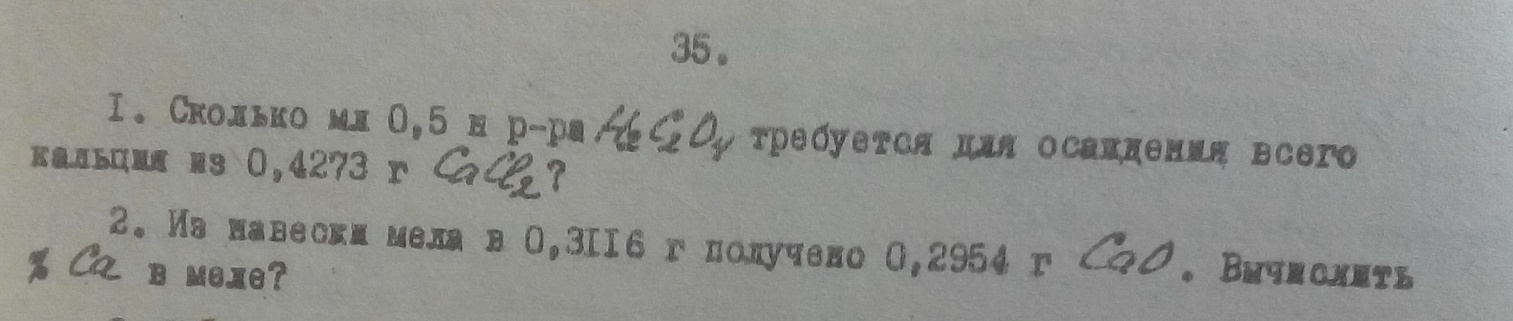 № 3.Построить  теоретическую  интегральную  кривую  комплексонометрического  титрования , подобрать металлохромный индикатор и рассчитать индикаторную ошибку. Объем аналита принять равным 100,00 см^3. Аналит  - 0,100М AlCl3; Титрант- 0,100М Na2H2Y ; рН=2,00№4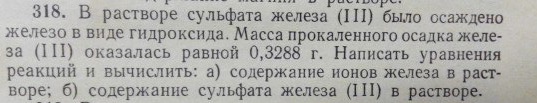 